26/09/2023, 18:39BionexoRESULTADO – TOMADA DE PREÇON° 2023129TP49571HEMUO Instituto de Gestão e Humanização – IGH, entidade de direito privado e sem fins lucrativos, classificadocomo Organização Social, vem tornar público o resultado da Tomada de Preços, com a finalidade de adquirirbens, insumos e serviços para o HEMU - Hospital Estadual da Mulher, com endereço à Rua R-7, S/N, SetorOeste, Goiânia, CEP: 74.125-090Bionexo do Brasil LtdaRelatório emitido em 26/09/2023 18:39CompradorIGH - HEMU - Hospital Estadual da Mulher (11.858.570/0002-14)Rua R 7, esquina com Av. Perimetral s/n - Setor Oeste - GOIÂNIA, GO CEP: 74.530-020Relação de Itens (Confirmação)Pedido de Cotação : 310477980COTAÇÃO Nº 49571 - MATERIAL MÉDICO - HEMU - SET/2023Frete PróprioObservações: *PAGAMENTO: Somente a prazo e por meio de depósito em conta PJ do fornecedor. *FRETE: Só serão aceitas propostas comfrete CIF e para entrega no endereço: RUA R7 C/ AV PERIMETRAL, SETOR COIMBRA, Goiânia/GO CEP: 74.530-020, dia e horário especificado.*CERTIDÕES: As Certidões Municipal, Estadual de Goiás, Federal, FGTS e Trabalhista devem estar regulares desde a data da emissão daproposta até a data do pagamento. *REGULAMENTO: O processo de compras obedecerá ao Regulamento de Compras do IGH, prevalecendoeste em relação a estes termos em caso de divergência.Tipo de Cotação: Cotação NormalFornecedor : Todos os FornecedoresData de Confirmação : TodasValidadedaProposta PagamentoCondiçõesdeFaturamento Prazo deFornecedorFreteObservaçõesMínimoEntregaA G LIMAGOIÂNIA - GO2dias após12Artagivan Lima - (62) 99294-8535 R$ 500,0000LIMA@MEDICALPRINT.COM.BRMais informações21/09/202305/10/202330 ddl30 ddlCIFnullconfirmaçãoDMI Material MedicoHospitalar LtdaGOIÂNIA - GO2dias apósDilamar Tome da Costa - (62)541-3334R$ 300,0000R$ 300,0000CIFCIFnullconfirmação3dmigyn@hotmail.comMais informaçõesEllo Distribuicao Ltda - EppGOIÂNIA - GOWebservice Ello Distribuição - (62)PEDIDO SOMENTE SERÁ ATENDIDO A PRAZOMEDIANTE ANALISE DE CREDITO VALIDAÇÃO DODEPARTAMENTO FINANCEIRO E A CONFIRMAÇÃODE DISPONIBILIDADE DO ESTOQUE CONTATODO VENDEDOR: (62)99499 17141 dias apósconfirmação3425/09/202304/10/202330 ddl30 ddl4009-2100comercial@ellodistribuicao.com.brMais informaçõesTELEVENDAS3@ELLODISTRIBUICAO.COM.BRLOGMED DISTRIBUIDORA ELOGISTICA HOSPITALAREIRELIGOIÂNIA - GOMariana Borges Garcia - (62)1 dias apósconfirmaçãoR$ 250,0000CIFCIFnullnull3565-6457prohospitalph@hotmail.comMais informaçõesMais Medical DistribuidoraHospitalar LtdaGOIÂNIA - GOPedro Henrique Godoi Camargo -(62) 9819012322dias após21/09/20235R$ 0,000030 ddlconfirmaçãomaismedicaldis@gmail.comMais informaçõesPrestamed Hospitalar EireliGOIÂNIA - GOLuiz Prestamed - nullvendas10@asthamed.com.brMais informações2dias após678R$ 500,0000R$ 300,0000R$ 500,000021/09/202321/09/202321/09/202330 ddl28 ddl30 ddlCIFCIFCIFnullconfirmaçãoSymex Produtos MedicosHospitalares LtdaGOIÂNIA - GO1 dias apósconfirmaçãonullVinicius Ferreira - 62 9 9987-6405vendas@symex.com.brMais informaçõesVFB BRASIL LTDAVALPARAÍSO DE GOIÁS - GOLuana Silva - nullprivado2@vfbbrasil.comMais informações2dias apósLUANA SOUZA 61995276756 VFB BRASILconfirmaçãoProgramaçãode EntregaPreçoUnitário FábricaPreçoProdutoCódigoFabricanteEmbalagem FornecedorComentárioJustificativaRent(%) Quantidade Valor Total UsuárioPULSEIRA NEONATAL SCANBRANCA ROLO - PULSEIRANEONATAL, COR BRANCA,15CM DE COMPRIMENTO, 2CENTÍMETROS DE LARGURA,MATERIAL UTILIZADO DEVESER FLEXÍVEL,LISO,IMPERMEÁVEL, LAVÁVEL,BACTERICIDA E NÃO-PULSEIRA TERMICABRANCA -ADULTO/INFANTILAJUSTAVEL -;- CBS Não atende acondição depagamento/prazo. -Microrar e EtiplusRosana DeOliveiraMouraR$ 860,0000R$R$8251302-CAIXAA G LIMAnull10 Rolo86,0000 0,0000ALERGÊNICO. NÃO DEVE TERCANTOS, CONTORNO OUBORDAS AFIADAS QUEPOSSAM IRRITAR OUMEDICAL PRINT -MEDICAL PRINTRespondeu incorretamenteo item solicitado.26/09/202310:41FRICCIONAR A PELE, OFIXADOR NÃO DEVEPRESSIONAR A PELE;TotalParcial:10.0R$ 860,0000Total de Itens da Cotação: 105Total de Itens Impressos: 1https://bionexo.bionexo.com/jsp/RelatPDC/relat_adjudica.jsp1/9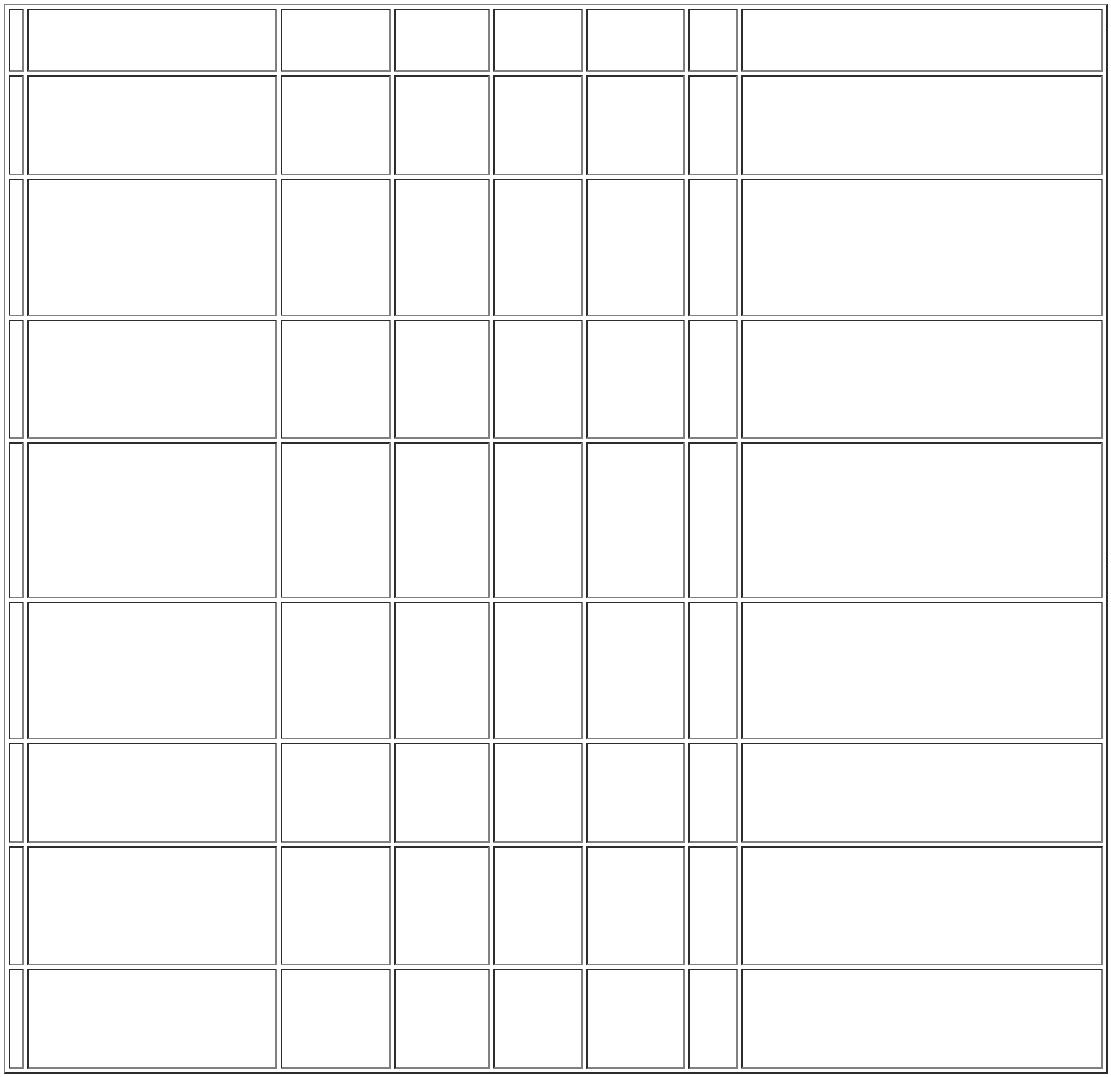 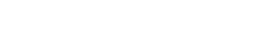 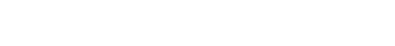 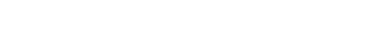 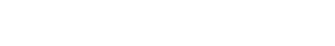 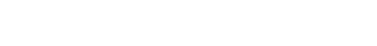 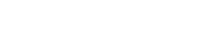 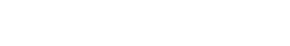 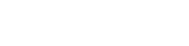 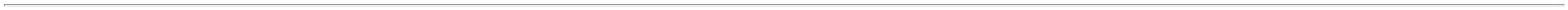 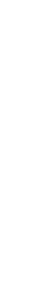 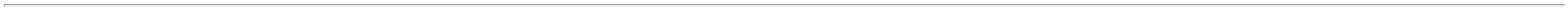 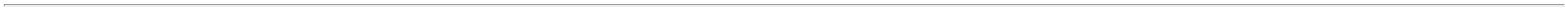 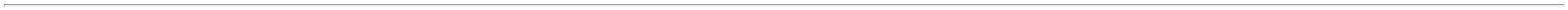 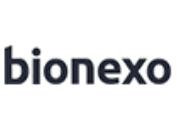 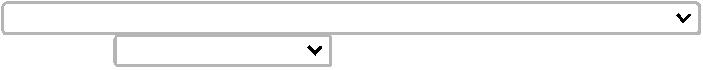 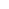 26/09/2023, 18:39BionexoProgramaçãode EntregaPreçoUnitário FábricaPreçoRent(%) Quantidade Valor Total UsuárioProdutoCódigoFabricanteEmbalagem FornecedorComentárioJustificativaRosana DeOliveiraMouraALGODAOHIDROFILO BOLA100GRS,;- CBS, CirúrgicaFernandes e Polar Fix Nãoatende a condição depagamento/prazo.DMI MaterialMedicoHospitalar LtdaALGODAO HIDROFILO EMBOLAS 100G - PACOTE C 100GR$R$R$111671013--PCTnull300 Pacote20 Unidade4,3600 0,00001.308,0000MELHORMED26/09/202310:41Rosana DeOliveiraMoura;- Supermedica e CBS Nãoatende a condição deSONDACANULA ENDOTRAQUEALC/CUFF 7.0 ESTERIL -UNIDADEDMI MaterialMedicoHospitalar LtdaENDOTRAQUEALC/BALAO NR 7.0,LAMEDIDR$R$37939CXnullpagamento/prazo. - TopMed Não respondeu e-mailde homologação.R$ 64,40003,2200 0,000026/09/202310:41CATETER UMBILICAL UNICAVIA 4.0FR APROX. 30CM ->CATETER UMBILICALPOLIURETANO M.4.0FR -CATETER UMBILICAL EMPOLIURETANO RADIOPACO.TRANSPARENTE. UNICA VIA.MARCACOES NUMERADAS.COMPRIMENTO 30 CMRosana DeOliveiraMouraCATETER UMBILICALPVC 4,0FR VYGON,CEIDMI MaterialMedicoHospitalar LtdaR$R$2427531-UNnull-30 UnidadeR$ 195,00006,5000 0,000026/09/202310:41APROXIMADAMENTE. MEDIDA4.0FR. REG.MS - UNIDADECLAMP UMBILICAL-CONFECCIONADO EM CORPOUNICO C/ MATERIALPLASTICO RESISTENTE,COMFORMATO E SISTEMADENTEADO TIPO PINCA EMV,C/ BORDAS ARREDONDADASNAOTRAUMATICAS,DUPLAMENTESERRILHADAS P/ EVITARVAZAMENTO QUANDO EMUSO,APRESEN. UM SISTEMADE LACRE DEFINITIVO C/FECHO PLASTICOINVIOLAVEL,PRODUTOMEDICO HOSP. DE USOUNICO, ESTERIL, ANTIALERGICO E ASPIROGENCICOCOMER. EM EMBALAGENSINDIVIDUAIS (BLISTER)ESTERILIZADO C/ OXIDO DEETILENO, INDIC. P/LIGADURAOU P/ PRENDER O CORDÃOUMBILICAL DE RN.Rosana DeOliveiraMoura;- Supermedica NãoDMI MaterialMedicoHospitalar Ltdaatende a condição depagamento/prazo. -Sensorial Não respondeue-mail de homologação.CLAMP UMBILICALESTERIL, WILTEXR$R$3138057-CXnull400 Unidade R$ 172,00000,4300 0,000026/09/202310:41COLETOR DE URINA SISTEMAABERTO NAO ESTERIL 2000ML-> COLETOR DE URINASISTEMA ABERTO 2000ML -COLETOR DE URINA SISTEMAABERTO DE BAIXADENSIDADE.DESCARTÁVEL,CAPACIDADE 2000 ML.GRADUADO. TRANSPARENTE.COM CORDAO PARA;- Santé Não respondeu e-mail de homologação. -Hospdrogas eSupermedica Não atende 0,3500 0,0000a condição deRosana DeOliveiraMouraCOLETOR DE URINASIST. ABERTO2000ML TIPO SACO,SEGMEDDMI MaterialMedicoHospitalar LtdaR$R$32222-PCTnull1300 Unidade R$ 455,000026/09/202310:41pagamento/prazo.AMARACAO. NAO ESTERIL.REG. MS. - UNIDADECOMPRESSA CAMPO OPERAT.S/FIO RADIOPACO45CMX50CM -> COMPRESSACAMPO OPERAT. S/FIO;- Global, Megamix eRADIOPACO 45CMX50CM -COMPRESSA CAMPOOPERATORIO 45 X 50 CM.COR BRANCA. S/FIOSanté Não respondeu e-mail de homologação. -Nacional, Supermedica,Inovmed, Multifarma, H MBorges, Hospdrogas eCientifica Não atende acondição deRosana DeOliveiraMouraCAMPO OPERAT45X50 35GN/ESTERIL RX C/50VALENTINNA, AMEDDMI MaterialMedicoHospitalar LtdaR$R$R$3438859-PCTnull400 PacoteRADIOPACO 100% ALGODAO.117,4600 0,000046.984,00004(QUATRO) CAMADAS. COMBAINHA EM OVERLOCK.AUSENCIA DE AMIDO EALVEJANTE OPTICO. NAO26/09/202310:41pagamento/prazo.ESTERIL. EMBAL. PCTE C/50UN. REG. MS. - PACOTE COM50;- Hospdrogas,Supermedica, Polar Fix,Paulo Carneiro, NL,Cientifica e Benenutri Nãoatende a condição depagamento/prazo. -Promedix, Med Flex, Ms,BHfios, Estomaplast eImperial Não respondeu e-mail de homologação. -VFB RespondeuCURATIVO NAOADESIVOHIDROCOLOIDE20X20CM DUODERMCGF - REF. 1197968,CONVATECRosana DeOliveiraMouraDMI MaterialMedicoHospitalar LtdaCURATIVO HIDROCOLOIDE0X20CM ESTERIL - UNIDADER$R$R$3738133-UNnull100 Unidade273,0800 0,00007.308,000026/09/202310:41incorretamente o itemsolicitado.;- Gabisa Não atende acondição deRosana DeOliveiraMouraFILTRO BACT. VIRALADULTOC/TRAQUEIA15/22MM EXT 15CM,UNDIS MEDICALFILTRO RESPIRATORIO P/VENTILADOR PULMONARMAQUET/SERVO - UNIDADEDMI MaterialMedicoHospitalar Ltdapagamento/prazo. - Dbv eCEI Respondeu frete FOB. 8,1000 0,0000Import Não respondeu e-mail de homologação.R$R$5554674243138143---UNIDADEnullnullnull20 UnidadeR$ 162,0000-26/09/202310:41FIO CATGUTCROMADOFECH.G.OB/GIN.1Rosana DeOliveiraMouraFIO CATGUT CROMADO 1AG1/2 4.8 A 5CMCIRC.CIL.C/90CM - UNIDADEDMI MaterialMedicoHospitalar LtdaR$R$ENV--216 Unidade R$ 864,000090CM AG.5CMCC29201,4,0000 0,000026/09/202310:41POLYSUTURERosana DeOliveiraMoura216 Unidade R$ 864,0000FIO CATGUTSIMPLESFECH.GERAL 0 90CMAG.5CM CS29110,POLYSUTUREFIO CATGUT SIMPLES 0 AG1/24.8 A 5.0CM CIRC.CIL.C/90CM 38177DMI MaterialMedicoHospitalar LtdaR$R$ENV4,0000 0,0000-UNIDADE26/09/202310:41https://bionexo.bionexo.com/jsp/RelatPDC/relat_adjudica.jsp2/9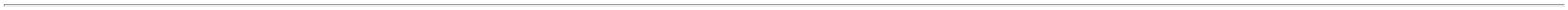 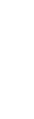 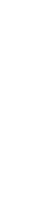 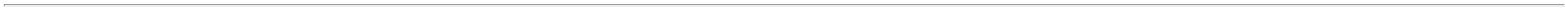 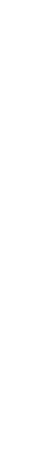 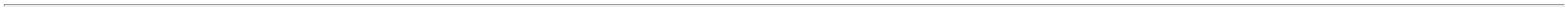 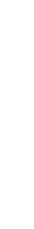 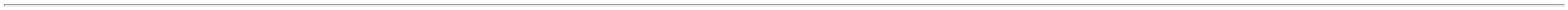 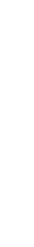 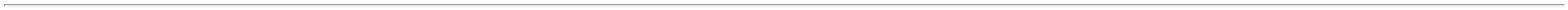 26/09/2023, 18:39BionexoRosana DeOliveiraMoura;- H M Borges Não atendeFIXADOR PARACANULA DETRAQUEOSTOMIAADULTO, DEJAMAROFIXADOR DE CANULAP/TRAQUEOSTOMIA ADULTO - 38212UNIDADEDMI MaterialMedicoHospitalar Ltdaa condição deR$R$566905---PCTUNIDADEUNnullnullnullpagamento/prazo. - MedFlex Não respondeu e-mailde homologação.40 Unidade10 Unidade2 FrascoR$ 238,0000R$ 81,2000R$ 56,00005,9500 0,000026/09/202310:41FIXADOR PARATUBOENDOTRAQUEALADULTO TNTDESCARTAVEL,DEJAMARORosana DeOliveiraMoura;- H M Borges Não atendeFIXADOR P/TUBOENDOTRAQUEAL ADULTO -UNIDADEDMI MaterialMedicoHospitalar Ltdaa condição deR$R$3825938263pagamento/prazo. - AtivaNão respondeu e-mail dehomologação.8,1200 0,000026/09/202310:41Rosana DeOliveiraMouraFRASCOP/DRENAGEMTORACICA;- Supermedica Nãoatende a condição depagamento/prazo. - MedSharp Respondeu freteFOB.DMI MaterialMedicoHospitalar LtdaFRASCO DE DRENAGEMTORACICA 2000ML - FRASCOR$R$28,0000 0,0000S/EXT.FR.TOROZAMM26/09/202310:412000ML, ZAMMISERINGA DESC 03ML (GRAD0,01ML)LUER SLIP (LISA) S/AGULHASERINGA;- Megamix e Ddmc Nãorespondeu e-mail dehomologação. -Supermedica, Hospdrogas,Dimaster, Medicor eCientifica Não atende acondição deHIPODÉRMICA DESCARTÁVELSEM AGULHA; CAPACIDADEPARA 3ML - DEVE SERGRADUADA A CADA 0,1ML(DIVIDIDA EM 30 PARTESIGUAIS); BICO LUER SLIP;ESTÉRIL (ETO), DE USOÚNICO, ATÓXICA ERosana DeOliveiraMoura2000 Unidade R$ 476,0000SERINGA 3ML LUERSLIP C/AG.25X7MM,SALDANHADMI MaterialMedicoHospitalar LtdaR$R$8419277-UNnull0,2380 0,0000RODRIGUES26/09/202310:41pagamento/prazo.APIROGÊNICA.SERINGA DESC 05ML (GRAD;- Hospdrogas,0,02ML)LUER SLIP (LISA) S/AGULHASERINGASupermedica, Dimaster,Multifarma, Medicor,Cirúrgica Fernandes eCientifica Não atende acondição depagamento/prazo. -Megamix, Ativa, JRLacerda, Global e GoyazNão respondeu e-mail dehomologação.HIPODÉRMICA DESCARTÁVELSEM AGULHA; CAPACIDADEPARA 5ML - DEVE SERGRADUADA A CADA 0,2 ML(DIVIDIDA EM 25 PARTESIGUAIS); BICO LUER SLIP;ESTÉRIL (ETO), DE USOÚNICO, ATÓXICA ESERINGA 5ML LUERSLIP, NIPROMEDICALCORPORATIONPRODUTOSRosana DeOliveiraMouraDMI MaterialMedicoHospitalar LtdaR$R$R$8537922-UNnull10000 Unidade2.380,00000,2380 0,000026/09/202310:41MEDICOS LTDAAPIROGÊNICASERINGA DESC. 20ML S/AGULHA LUER SLIP (LISA) -> -EM POLIPROPILENO CRISTAL.ESCALA DE 1 ML. EMBOLOSILICONIZADO. EMBALADA EM 10073PGC FACE TRANSPARENTE.ESTERILIZADA EM OXIDO DEETILENO. - LUER SLIP (LISA) -UNIDADESERINGA 20MLHASTE QUEBRAVELLUER SLIP, SERINGA20ML HASTEQUEBRAVEL LUERSLIP, SALDANHARODRIGUES;- Megamix, Med Shop,Não respondeu e-mail dehomologação. - Dimaster,Supermedica, Multifarma,Med Center e Medicor Nãoatende a condição deRosana DeOliveiraMouraDMI MaterialMedicoHospitalar LtdaR$R$R$86-UNnull6000 Unidade0,4620 0,00002.772,000026/09/202310:41pagamento/prazo.;- Top Med Não respondeuRosana DeOliveiraMouraSONDA DE FOLEY LATEXSILICONIZ. 2 VIAS N 16 ->ESTERIL, EMBALAGEMINDIVIDUAL E REGISTRO NOMINISTERIO DA SAUDE.e-mail de homologação. -Nacional, Hospdrogas,Dimaster, Supermedica eCientifica Não atende acondição deSONDA FOLEY LATEXSILICONIZADO 2VIAS NR 16 FR BLDMI MaterialMedicoHospitalar LtdaR$R$991246085240--CXCXnullnull60 UnidadeR$ 151,20002,5200 0,000030ML, SOLIDOR26/09/202310:41pagamento/prazo.;- Nacional, Supermedica,Cientifica e CirúrgicaFernandes Não atende acondição deSONDA DE FOLEY LATEXSILICONIZ. 2 VIAS Nº 22 ->ESPECIFICAÇÃO: ESTÉRIL,EMBALAGEM INDIVIDUAL EREGISTRO NO MINISTERIODA SAÚDE.Rosana DeOliveiraMouraSONDA FOLEY LATEX2 VIAS 22FR BLDMI MaterialMedicoHospitalar LtdaR$R$30 UnidadeR$ 94,50003,1500 0,000030ML, SOLIDORpagamento/prazo. - Ativae Top Med Não respondeue-mail de homologação.26/09/202310:41Rosana DeOliveiraMouraSONDA FOLEYSILICONE 2 VIAS NR;- Gabisa e CirúrgicaFernandes Não atende acondição deSONDA DE FOLEY PUROSILICONE 2 VIAS N 06 -UNIDADEDMI MaterialMedicoHospitalar LtdaR$R$999993456927421594259445881399-----CXCXUNCXCXnullnullnullnullnull10 Unidade10 Unidade20 Unidade250 Unidade3000 UnidadeR$ 139,6000R$ 142,6000R$ 213,200006 PEDIATRICA,WELL LEAD13,9600 0,0000pagamento/prazo.26/09/202310:41Rosana DeOliveiraMoura;- Med Center, CirúrgicaFernandes, Gabisa eSONDA DE FOLEY PUROSILICONE 2 VIAS N 08 -UNIDADESONDA FOLEYSILICONE 2V 08FRBL 3-5ML, WILTEXDMI MaterialMedicoHospitalar LtdaR$R$Hospdrogas Não atende acondição depagamento/prazo.14,2600 0,000026/09/202310:41SONDA VESICALFOLEY SILICONE 2VIAS 12FR 40CMCOM BALAO 30ML -REF. FB23012, WELLLEAD;- Nacional, Hospdrogas eDimaster Não atende acondição depagamento/prazo. - Ativa 10,6600 0,0000Não respondeu e-mail deRosana DeOliveiraMouraSONDA DE FOLEY PUROSILICONE 2 VIAS N 12 -UNIDADEDMI MaterialMedicoHospitalar LtdaR$R$26/09/202310:41homologação.;- Med Center,Rosana DeOliveiraMouraSONDA FOLEYSILICONE 2V 14FRBL 3ML 5-15ml,WILTEXSupermedica, Dimaster,CBS, Cirúrgica Fernandese Gabisa Não atende acondição deSONDA DE FOLEY PUROSILICONE 2 VIAS N 14 -UNIDADEDMI MaterialMedicoHospitalar LtdaR$R$R$12,3800 0,00003.095,000026/09/202310:41pagamento/prazo.Rosana DeOliveiraMouraSONDA URETRAL PVCSILICONIZADO N 06 -ESTERILEMBALAGEM INDIVIDUALDMI MaterialMedicoHospitalar LtdaSONDA URETRAL NR;- Sensorial Não repondeuo e-mail de homologação. 1,0900 0,0000R$R$R$06, EMBRAMED3.270,000026/09/202310:41Rosana DeOliveiraMoura;- Medicamental NãoSONDA URETRAL PVCSILICONIZADO N 08 -ESTERILINDIVIDUAL E REGISTRO NOMINISTERIO DA SAUDE.SONDA VESICALINTERMITENTE PVC4FR 40CM N/A - REF.266139, EMBRAMEDDMI MaterialMedicoHospitalar Ltdaatende a condição depagamento/prazo. - AtivaNão repondeu o e-mail dehomologação.R$R$1100400--UNCXnullnull1000 Unidade R$ 970,00000,9700 0,000026/09/202310:4105 TUBO DE SILICONE 6 X 12MM 1152N 204 P/ OXIGENIO -TUBO SILICONE 2046,00X12,00MM 15MTC/TARJA ROSA,DMI MaterialMedicoHospitalar Ltda;- Cirúrgica Bonaparte eSanté Não respondeu e- 131,2500 0,0000mail de homologação. -R$R$5 UnidadeR$ 656,2500 Rosana DeOliveiraMouraUNIDADEMEDICONECirúrgica Brasil, CBS,Supermedica, Goyaz e NLhttps://bionexo.bionexo.com/jsp/RelatPDC/relat_adjudica.jsp3/9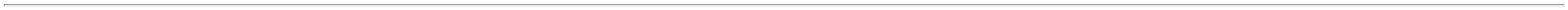 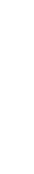 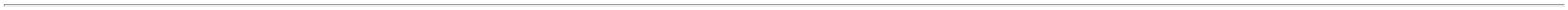 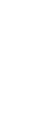 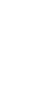 26/09/2023, 18:39BionexoNão atende a condição depagamento/prazo.26/09/202310:41TotalParcial:R$25439.073.111,9500Total de Itens da Cotação: 105Total de Itens Impressos: 25Programaçãode EntregaPreçoUnitário FábricaPreçoRent(%) Quantidade Valor Total UsuárioProdutoCódigoFabricanteEmbalagem FornecedorComentárioJustificativaAGULHA DESC. COMDISPOSITIVO DE SEGURANCA0X12 -C/ BISELTRIFACETADO E AFIADOLUBRIFICADO C/ SILICONECANHÃO TRANSLUCIDO NACOR PADRAO PROTETORPLASTICO S/ FURO ESTERILEM OXIDO DE ETILENO EMBEM P.G.C. REG. M.S. - DEVERACONTER DISPOSITIVO DESEGURANÇA QUE ATENDA ANR 32 E PORTARIA 1748/20114AGULHASEGURANCA18G40X1,2MM-CX100UN SOL-MILLENIUMBRASILRosana DeOliveiraMouraAGULHA SEGURANCA18G 40X1,2MM-CX100UN - SOL-CAREEllo DistribuicaoLtda - Epp;Não atende a condição depagamento/prazo.R$R$R$519684---11110000 Unidade7000 Unidade9000 Unidade0,2600 0,00002.600,000026/09/202310:41IMPORT EEXPORT S/AAGULHA DESC. COMDISPOSITIVO DE SEGURANÇA25X7 - C/ BISEL TRIFACETADOE AFIADO, LUBRIFICADO C/SILICONE, CANHÃOAGULHASEGURANCARosana DeOliveiraMoura22GTRANSLÚCIDO NA CORPADRÃO, PROTETORPLÁSTICO S/FURO ESTÉRILEM ÓXIDO DE ETILENO EMBEM P.G.C. REG. M.S DEVERÁCONTER DISPOSITIVO DESEGURANÇA QUE ATENDA ANR 32 E PORTARIA 1748/2011UNIDADE;- GO, Dispomed eSupermedica Não atendea condição deAGULHA SEGURANCA22G 25X0,7MM-CX100UN - SOL-CARE25X0,7MM-CX100UN SOL-MILLENIUMBRASILIMPORT EEXPORT S/AEllo DistribuicaoLtda - EppR$R$R$6196820,2600 0,00001.820,0000pagamento/prazo.26/09/202310:41AGULHA DESC. COMDISPOSITIVO DE SEGURANÇA25X8 - C/ BISEL TRIFACETADOE AFIADO, LUBRIFICADO C/SILICONE, CANHÃOAGULHASEGURANCA21G25X0,8MM-CX100UN SOL-MILLENIUMBRASILRosana DeOliveiraMoura;- GO, Dispomed eTRANSLÚCIDO NA CORPADRÃO, PROTETORPLÁSTICO S/ FURO ESTÉRILEM ÓXIDO DE ETILENO EMBEM P.G.C REG. M.S - DEVERÁCONTER DISPOSITIVO DESEGURANÇA QUE ATENDA ANR 32 PORTARIA 1748/2011AGULHA SEGURANCA21G 25X0,8MM-CX100UN - SOL-CAREEllo DistribuicaoLtda - EppSupermedica Não atendea condição deR$R$R$7196830,2600 0,00002.340,0000pagamento/prazo.26/09/202310:41IMPORT EEXPORT S/AAGULHASEGURANCA3G 25X0,6MMCX100UNSALDANHARODRIGUESPRODUTOSRosana DeOliveiraMoura2AGULHA DESCARTAVEL 25X0.6AGULHA SEGURANCA23G 25X0,6MMCX100UN - SR;- Supermedica Nãoatende a condição depagamento/prazo.Ello DistribuicaoLtda - EppR$R$8DISPOSITIVO DE SEGURANCA 37787UNIDADE-11500 Unidade R$ 390,00000,2600 0,0000-26/09/202310:41HOSPITALARESCATETER INTRAVENOSOPERIFÉRICO C/ DISPOSITIVOSEGURANÇA N22 -> ATOXICO,APIROGENICO, ESTÉRIL,EMBALADOINDIVIDUALMENTE. COM RG. 19689MS. DEVERÁ CONTERDISPOSITIVO DE SEGURANÇAQUE ATENDA A NR 32 EPORTARIA 1748/2011. -UNIDADECATETERINTRAV 22GDISPSEGURANCACX100DESCARPACKDESCARTAVEISDO BRASILLTDA;- Megamix, T. D. & V eRosana DeOliveiraMouraCATETER INTRAVMed Shop Não respondeue-mail de homologação. -Med Center Não atende a 1,5000 0,0000condição de22G DISPEllo DistribuicaoLtda - EppR$R$R$1801-11000 Unidade1500 Unidade1500 UnidadeSEGURANCA CX100 -DESCARPACK1.500,000026/09/202310:41pagamento/prazo.CATETER INTRAVENOSOPERIFÉRICO Nº20C/DISPOSITIVO SEGURANÇA -CATETERINTRAV 20GDISPSEGURANCACX100DESCARPACKDESCARTAVEISDO BRASILLTDARosana DeOliveiraMoura>ATOXICO, APIROGENICO,ESTÉRIL, EMBALADOESCOVA DES SCRUBCLOREXIDINACRISTALIA,;- Megamix, T. D. & V eMed Shop Não respondeue-mail de homologação.Ello DistribuicaoLtda - EppR$R$R$2INDIVIDUALMENTE. COMRG.MS DEVERÁ CONTERDISPOSITIVO DE SEGURANÇAQUE ATENDA A NR 32 EPORTARIA 1748/2011. -UNIDADE19688-11,5000 0,00002.250,0000CRISTALIA26/09/202310:41CATETER INTRAVENOSOPERIFÉRICO Nº24DISPOSITIVO SEGURANÇA ->ATOXICO, APIROGENICO,ESTÉRIL, EMBALADOINDIVIDUALMENTE. COM RG. 19690MS. DEVERÁ CONTERDISPOSITIVO DE SEGURANÇAQUE ATENDA A NR 32 EPORTARIA 1748/2011 -UNIDADECATETERINTRAV 24GDISPSEGURANCACX100;- Top Med, Megamix, T.D. & V e Med Shop Nãorespondeu e-mail dehomologação. -Rosana DeOliveiraMouraCATETER INTRAV24G DISPEllo DistribuicaoLtda - EppR$R$R$2-1SEGURANCA CX100 -DESCARPACK1,5000 0,00002.250,0000DESCARPACK Supermedica Não atende26/09/2023DESCARTAVEISDO BRASILLTDAa condição depagamento/prazo.10:41COMP CAMPO OPERAT C/FIORADIOPACO 45CMX50CMESTERIL PCT C/5 - ACOMPRESSA CIRURGICA(CAMPO OPERATORIO)5CMX50CM ESTERIL PCT C 5UNIDADES, PRE- LAVADASCONFECCIONADAS COM FIOS00% ALGODÃO EM TECIDOQUADRUPLO SOBREPOSTOTIPO TELA COM PLACA;- Supermedica eHospdrogas Não atende acondição depagamento/prazo. -Suprema Não respondeue-mail de homologação.Rosana DeOliveiraMouraCAMPOOPERAT 25X28VITORIA RXEST PT/54CAMPO OPERAT25X28 VITORIA RXEST PT/5 - AMERICAEllo DistribuicaoLtda - EppR$R$R$3346592-11000 Pacote4,9500 0,00004.950,0000126/09/202310:41AMED S/ARADIOPACA, CONTENDO 55 A60% DE SULFATO DE BARIOOU COM FIO RADIOPACO.35COMPRESSA GAZE 7.5X7.5CM 38079ESTERIL 11F PCT 10 UNID -PACOTE-GAZE 7,5 X 7,5 11FLIVIA ESTE S/RXPT/10 - AMERICA1Ello Distribuicao GAZE 7,5 X 7,5;- Supermedica,R$R$15120 PacoteR$Rosana DeOliveiraMouraLtda - Epp11F LIVIAESTE S/RXPT/10Medicamental, Dispomed 0,4200 0,0000e Hospdrogas Não atendea condição de6.350,4000AMERICAMEDICAL LTDApagamento/prazo. - Santé26/09/202310:41https://bionexo.bionexo.com/jsp/RelatPDC/relat_adjudica.jsp4/9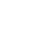 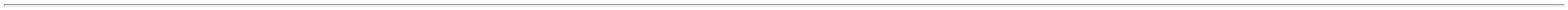 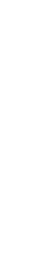 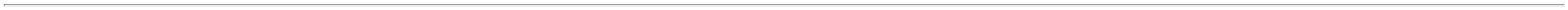 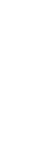 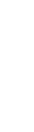 26/09/2023, 18:39BionexoNão respondeu e-mail dehomologação.FILTROBACTERIANOHMEF ADRosana DeOliveiraMouraFILTRO BACTERIANOHMEF ADC/TRAQUEIA -DESCARPACKFILTRO ELET HME+ANTBACPORTA MONIT ADULTO -UNIDADEEllo Distribuicao C/TRAQUEIA ;- Belive limite de créditoR$R$5137963-150 UnidadeR$ 255,0000Ltda - EppDESCARPACKDESCARTAVEISDO BRASILLTDAexcedido.5,1000 0,000026/09/202310:41FRALDA GERIATRICADESCARTAVEL G -> FRALDACOM INDICADOR DEUMIDADE. FORMATOANATOMICO. BARREIRASLATERAIS ANTI VAZAMENTOS.ELASTICO AO REDOR DASPERNAS. COM 4 FITASADESIVAS REPOSICIONAVEISPARA O MAXIMO DE AJUSTE EPROTECAO. COM SISTEMAPARA MAIOR RAPIDEZ NAABSORCAO E MELHORDISTRIBUICAO DO LIQUIDOFLOCOS DE GEL SUPERFRALDA SLIMGERIATRICS GPT/08;- JR e Vania Nãorespondeu e-mail dehomologação. -Rosana DeOliveiraMouraFRALDA SLIMGERIATRICS G PT/08Ello DistribuicaoLtda - EppMARDAMR$R$R$61223-13000 UnidadeINDUSTRIA E Supermedica Não atende 1,5400 0,00004.620,0000-MARDAMCOMERCIO DEPRODUTOSRPAa condição depagamento/prazo.26/09/202310:41ABSORVENTES. REDUZINDO AUMIDADE PARA PESO DE 70 A90KG E CINTURA DE 80 A150CM CONFORME APORTARIA 1.480 (31/12/1990)DO MINISTERIO DA SAUDE AMESMA DEVERA ESTAMPARNO ROTULO DA EMBALAGEMDISPENSADO DE REGISTRONO MINISTERIO DA SAUDE -UNIDADEFRALDA INFANTILDESCARTAVEL G -> FRALDACOM INDICADOR DEUMIDADE. FORMATOANATOMICO. BARREIRASLATERAIS ANTI VAZAMENTOS.ELASTICO AO REDOR DASPERNAS. COM 4 FITASFRALDA BABYWILLY INFANSLIM GPT/18UNIDMARDAMINDUSTRIA ECOMERCIO DEPRODUTOSRosana DeOliveiraMouraFRALDA BABY WILLYINFAN SLIM GPT/18UNID -ADESIVAS REPOSICIONAVEISEllo DistribuicaoLtda - EppR$R$62PARA O MAXIMO DE AJUSTE E 5241PROTECAO. COM SISTEMAPARA MAIOR RAPIDEZ NAABSORCAO E MELHORDISTRIBUICAO DO LIQUIDOFLOCOS DE GEL SUPER-1-504 Unidade R$ 337,68000,6700 0,0000MARDAM26/09/202310:41ABSORVENTES. REDUZINDO AUMIDADE. COM REGISTRO NOMINISTERIO DE SAUDE. -UNIDADEFRALDA BABYWILLY INFANSLIM PPT/24UNIDMARDAMINDUSTRIA ECOMERCIO DEPRODUTOSRosana DeOliveiraMouraFRALDA INFANTILDESCARTAVEL P - COMELÁSTICO NAS PERNAS E FITAADESIVA NAS LATERAIS.FRALDA BABY WILLYINFAN SLIM PPT/24UNID -;- Supermedica NãoEllo DistribuicaoLtda - EppR$R$R$6322330-1atende a condição depagamento/prazo.15000 Unidade0,4700 0,00007.050,0000MARDAM26/09/202310:41KIT CIRURGICO GERALDESCARTAVEL ESTERIL -COMPOSIÇÃO DO KIT 01COBERTURA DE MESAKITCIRURGICOGERALESTERIL PFI ;- Med Shop Não atende aF08436 POLARFIXINDUSTRIA ECOMERCIO DEPRODUTRosana DeOliveiraMoura130CMX200CM; 01 CAMPOSUPERIOR 250CMX150CM; 01CAMPO INFERIOR50CMX200CM; 02 CAMPOSLATERAIS 150CM X 100CM; 01COBERTURA DE MESA MAYO0CMX140XM; 01 BOLSA DEINSTRUMENTO DEKIT CIRURGICOGERAL ESTERIL PFIF08436 - POLAR FIXEllo DistribuicaoLtda - EppR$R$R$6667137-1condição depagamento/prazo.100 Kit57,5000 0,00005.750,0000126/09/202310:41630CMX35CM; 02 PASSA TUBOSLANCETA DESEGURANCA28G CX C/100 e-mail de homologação. -DESCARPACKDESCARTAVEIS Hospdrogas Não atende aDO BRASILLTDA;- Cepalab, Megamix eAccumed Não respondeuRosana DeOliveiraMouraLANCETA DESCARTAVELC/RETRACAO AUTOMAT.DISP.SEG. - UNIDADELANCETA DESEGURANCA 28G CXC/100 - DESCARPACKEllo DistribuicaoLtda - EppR$R$R$6938003-1Supermedica e8000 Unidade0,1280 0,00001.024,000026/09/202310:41condição depagamento/prazo.LUVA CIRURGICA ESTERIL N,0 -> CONFECCIONADA EM7LATEX NATURAL, FORMATOANATÔMICO COM ALTASENSIBILIDADE TATIL, COMBAINHA OU OUTRODISPOSITIVO CAPAZ DEASSEGURAR SEU AJUSTE, USOUNICO TEXTURA UNIFORME,BOA ELASTICIDADE,RESISTÊNCIA A TRAÇÃO,COMPR. MIN. DE 265 MM.LUBRIF C/POBIOABSORVIVEL,ATOXICO,QUE NAO CAUSE DANO AOORGANISMO, ESTERILIZAÇÃOP/ RAIO GAMA OU OXIDO DEETILENO. EMBALADA EIDENTIFICADA DE ACORDOCOM A NBR 13.391/ 95 E NR 6DO MINIST. TRAB. E MIN DASAUDELUVARosana DeOliveiraMouraCIRURGICAC/PO TAM 7,0CX/50PRMEDIX BRASILPROD ELUVA CIRURGICAC/PO TAM 7,0CX/50PR - MEDIXEllo DistribuicaoLtda - EppR$R$R$71382-1-2000 Pares0,9800 0,00001.960,000026/09/202310:41ODONT LTDA72LUVA CIRURGICA ESTERIL N381-LUVA CIRURGICAESTERIL 7,5(ISO) -DESCARPACK1Ello DistribuicaoLtda - EppLUVACIRURGICAESTERIL-R$R$2000 ParesR$Rosana DeOliveiraMoura7.5 -> CONFECCIONADA EM0,9800 0,00001.960,0000LATEX NATURAL, FORMATOANATÔMICO COM ALTASENSIBILIDADE TATIL, COMBAINHA OU OUTRODISPOSITIVO CAPAZ DEASSEGURAR SEU AJUSTE, USOÚNICO TEXTURA UNIFORME,BOA ELASTICIDADE,7,5(ISO)DESCARPACKDESCARTAVEISDO BRASILLTDA26/09/202310:41RESISTÊNCIA A TRAÇÃO,COMPR. MIN. DE 265 MM.https://bionexo.bionexo.com/jsp/RelatPDC/relat_adjudica.jsp5/9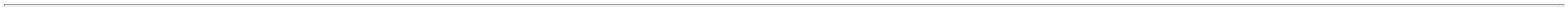 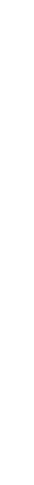 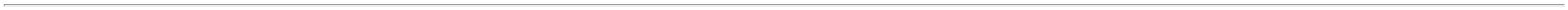 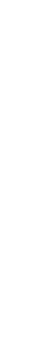 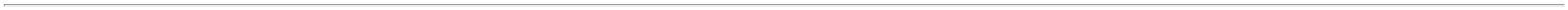 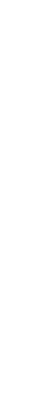 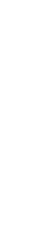 26/09/2023, 18:39BionexoLUBRIF C/POBIOABSORVIVEL,ATOXICO,QUE NAO CAUSE DANO AOORGANISMO , ESTERILIZAÇÃOP/ RAIO GAMA OU OXIDO DEETILENO. EMBALADA EIDENTIFICADA DE ACORDOCOM A NBR 13.391/ 95 E NR 6DO MINIST. TRAB. E MIN DASAUDELUVA CIRÚRGICA ESTÉRIL N8.0 -> CONFECCIONADA EMLATEX NATURAL, FORMATOANATÔMICO COM ALTASENSIBILIDADE TATIL, COMBAINHA OU OUTRODISPOSITIVO CAPAZ DEASSEGURAR SEU AJUSTE, USOUNICO TEXTURA UNIFORME,BOA ELASTICIDADE,RESISTENCIA A TRAÇÃO,COMPR. MIN. DE 265 MM.LUBRIF C/POBIOABSORVIVEL,ATOXICO,QUE NAO CAUSE DANO AOORGANISMO , ESTERILIZAÇÃOP/ RAIO GAMA OU OXIDO DEETILENO. EMBALADA EIDENTIFICADA DE ACORDOCOM A NBR 13.391/ 95 E NR 6DO MINIST. TRAB. E MIN DASAUDELUVARosana DeOliveiraMouraCIRURGICAC/PO TAM 8,0CX/50PRMEDIX BRASILPROD ELUVA CIRURGICAC/PO TAM 8,0CX/50PR - MEDIXEllo DistribuicaoLtda - EppR$R$73383-1-600 ParesR$ 588,00000,9800 0,000026/09/202310:41ODONT LTDALUVA CIRÚRGICA ESTÉRILN6,5 -> CONFECCIONADA EMLATEX NATURAL, FORMATOANATÔMICO COM ALTASENSIBILIDADE TATIL, COMBAINHA OU OUTRODISPOSITIVO CAPAZ DEASSEGURAR SEU AJUSTEADEQUADO, DE USO ÚNICO,TEXTURA UNIFORME, BOAELASTICIDADE, RESISTÊNCIAA TRAÇÃO, COMPR. MIN. DELUVARosana DeOliveiraMouraCIRURGICAC/PO TAM 6,5CX/50PRMEDIX BRASILPROD ELUVA CIRURGICAC/PO TAM 6,5CX/50PR - MEDIXEllo DistribuicaoLtda - EppR$R$R$7422482-1-2000 Pares0,9800 0,00001.960,0000265 MM. LUBRIF C/PO26/09/202310:41BIOABSORVIVEL, ATOXICO,QUE NÃO CAUSE DANO AOORGANISMO, ESTERILIZAÇÃOP/ RAIO GAMA OU OXIDO DEETILENO. EMBALADA EODONT LTDAIDENTIFICADA DE ACORDOCOM A NBR 13.391/95 E NR 6DO MINIST. TRAB. E MIN DASAUDELUVA DE PROCEDIMENTO NAOESTERIL P - CONFECCIONADAEM LATEX NATURAL,FORMATO ANATOMICO COMALTA SENSIBILIDADE TATIL,C/ BAINHA OU OUTRODISPOSITIVO CAPAZ DEASSEGURAR SEU AJUSTEADEQUADO, DE USO UNICO,TEXTURA UNIFORME, BOAELASTICIDADE RESISTENCIAA TRAÇÃO, COMPRIMENTOMININO DE 230 MM.LUBRIFICADA COM COM POBIOABSORVIVEL, ATOXICO,QUE NÃO CAUSE QUALQUERDANO AO ORGANISMO SOBCONDIÇÕES NROMAIS DEUSOM. AMBI DESTRA. DEACORDO COM NBR 13.392/95E/ REGISTRO MSLUVA LATEX ;- Hsopdrogas Não atendePROC. C/POTAM P 100UNIDa condição depagamento/prazo. -Global, Megamix e FerreiraRosana DeOliveiraMouraLUVA LATEX PROC.C/PO TAM P 100UNID - DESCARPACKEllo DistribuicaoLtda - EppR$R$R$75386-1500 CaixaDESCARPACK & Lima Não respondeu e- 12,3000 0,0000DESCARTAVEIS mail de homologação. -6.150,000026/09/202310:41DO BRASILLTDAAtiva Respondeu incorretoo item solicitado.LUVA VINIL S/PÓ TAM MCX/100UNIDDESCARPACKDESCARTAVEISDO BRASILLTDA;- Megamix, Verter eRosana DeOliveiraMoura5000 Unidade R$ 530,0000LUVA VINILICA TRANSP. SEMAMIDO M -> ANTIALERGICA,AMBIDESTRAS, SUPERFICIEEXTERNA LISA. SEMGlobal Não respondeu e-mail de homologação. -Supermedica Não atende 0,1060 0,0000a condição deLUVA DE PROCED.DE VINIL SEM PÓ -M, DESCARPACKEllo DistribuicaoLtda - EppR$R$7627644302037906-126/09/202310:41PULVERIZAÇÃO DE AMIDOpagamento/prazo.MASCARA CIRURGICADESCARTAVEL C/ ELASTICOS -MASCARA CIRTRIPLA C/ELASTICOC/50 UNIDVENKURI INDDE PROD>MASCARA DESCARTAVELRosana DeOliveiraMouraCOM ELASTICOS, CAMADATRIPLA,COM CLIP NASAL. COMEFICIENCIA DE FILTRAGEMBACTERIANA MAIOR OUIGUAL A 95%; CONFECÇÃOEM POLIPROPILENO E;- Multifarma Não atendea condição depagamento/prazo. -Carvamay Não respondeue-mail de homologação.MASCARACIRURGICA TRIPLAC/ELASTICO,VENKURIEllo DistribuicaoLtda - EppR$R$R$30000 Unidade2.100,000077-10,0700 0,000026/09/202310:41MEDICOSLTDAPOLIESTER ANTIALERGICO;INODORO E ATÓXICO.SERINGA 60MLLUER SLIPCX/50 UNIDSALDANHARODRIGUESPRODUTOSHOSPITALARESRosana DeOliveiraMoura;- Hospdrogas eSERINGA 60ML LUERSLIP CX/50 UNID -SRSERINGA DESC. 60ML LUERSLIP (LISA) S/AGULHAEllo DistribuicaoLtda - EppSupermedica Não atendea condição deR$R$87-1200 Unidade R$ 254,00001,2700 0,0000pagamento/prazo.26/09/202310:41SERINGA SR;- Megamix e JR Lacerda10ML LUERSLIPRosana DeOliveiraMouraNão respondeu e-mail dehomologação. -Medicamental, Dispomede Dimaster Não atende acondição deSERINGA DESC. BICO LUERSLIP S/AG.S/DISP.SEG. 10ML - 37910UNIDADESERINGADESCARTAVEL BICOSLIP 10ML, SREllo Distribuicao CX/250UNDR$R$R$88-114000 Unidade3.220,0000Ltda - EppSALDANHARODRIGUESPRODUTOS0,2300 0,000026/09/202310:41pagamento/prazo.HOSPITALARESTOUCA CIRURGICA DESC.BRANCA C/ ELASTICO ->CONFECCIONADA EM TECIDONÃO TECIDO ( TNT),04 GRAMATURA 10, C/ ELASTICOELASTICO ESPECIAL NOPERÍMETRO, BOM;- Ferreira & Lima,Cirúrgica Fernandes,DESCARTAVEL Dimaster e SupermedicaPT 100 UNID Não atende a condição deTOUCARosana DeOliveiraMouraTOUCADESCARTAVEL PT00 UNID -DESCARPACKEllo DistribuicaoLtda - EppR$R$R$1402-1DESCARPACKDESCARTAVEISDO BRASILLTDApagamento/prazo. -Carvamay e Sensorial,Confortell e Verter Nãorespondeu e-mail dehomologação.21000 Unidade1.533,000010,0730 0,000026/09/202310:41ACABAMENTO, TAMANHOUNICOhttps://bionexo.bionexo.com/jsp/RelatPDC/relat_adjudica.jsp6/9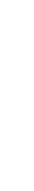 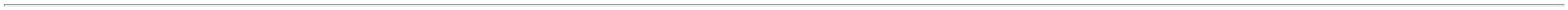 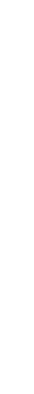 26/09/2023, 18:39BionexoTotalParcial:R$151574.063.742,0800Total de Itens da Cotação: 105Total de Itens Impressos: 25Programaçãode EntregaPreçoUnitário FábricaPreçoRent(%) Quantidade Valor Total UsuárioProdutoCódigoFabricanteEmbalagem FornecedorComentárioJustificativaAGULHA QUINCKE P/ RAQUIANESTESIA N 27 - C/ BISELTRIFACETADO E AFIADO,LUBRIFICADO C/ SILICONE,CANHÃO TRANSLUCIDO NACOR PADRÃO, PROTETORPLASTICO S/ FURO ESTERILEM OXIDO DE ETILENO EMBEM P.G.C REG. MS.UNIDADE;- Hospdrogas Não atendea condição deRosana DeOliveiraMoura250 Unidade R$ 870,0000LOGMEDDISTRIBUIDORAE LOGISTICAHOSPITALAREIRELIAGULHA PARARAQUI 27G 3 12 ,PROCAREpagamento/prazo. - Santée Supermedica Nãorespondeu e-mail dehomologação.R$R$337812-CAIXAnull3,4800 0,000026/09/202310:41Rosana DeOliveiraMouraR$ 225,0000LOGMEDDISTRIBUIDORAE LOGISTICAHOSPITALAREIRELI;- Hospdrogas Não atendea condição depagamento/prazo.AGULHA P/ ANESTEZIA RAQUIN 25 - UNIDADEAGULHA RAQUI 25G,PROCARER$R$1029378114254237915---CXAPCTUNnullnullnull75 Unidade3,0000 0,000026/09/202310:41;- Supermedica, CientificaRosana DeOliveiraMoura300 Unidade R$ 652,0500ATADURA DE CREPELOGMEDDISTRIBUIDORAE LOGISTICAHOSPITALAREIRELIe Cirúrgica Fernandes Nãoatende a condição depagamento/prazo. - Santé 2,1735 0,0000Não respondeu e-mail de30CM X 1.2 - 1.8MATADURA CREPE NAO ESTERILR$R$13(EM REPOUSO). 13FIOS C/12,BIOTEXTIL30CM 13 FIOS - UNIDADE26/09/202310:41homologação.EQUIPO MULTIVIASC/TUBO FLEXIVEL18CM PINCACLAMP/TAMPAADIC.LUER SLIPK1302, TKL;- Megamix e Med ShopNão respondeu e-mail dehomologação. - Cientifica,Supermedica e NL Nãoatende a condição depagamento/prazo.Rosana DeOliveiraMouraLOGMEDDISTRIBUIDORAE LOGISTICAHOSPITALAREIRELIDISPOSITIVO ADULTO 2 VIASY EM SILICONER$R$R$1.868,40002000 Unidade0,9342 0,000026/09/202310:41EQUIPO P/NUTRICAOENTERAL MACROGRAVITACIONAL -> EQUIPOPARA NUTRIÇÃO ENTERAL,MACRO GOTAS,GRAVITACIONAL, UNIVERSAL,DE USO UNICO, ATOXICO,ESTERIL, ISENTO DEPIROGENIO E ESTERELIZADOA OXIDO DE ETILENO, COMREGISTRO NO MINISTERIODA SAUDERosana DeOliveiraMoura200 Unidade R$ 220,0000LOGMEDDISTRIBUIDORAE LOGISTICAHOSPITALAREIRELI;Dimaster, Medicor eCientifica Não respondeue-mail de homologação. -Megamix Não respondeue-mail de homologação.EQUIPO P/NUTRICAOESCALONADOC/FILTRO, TKLR$R$4543764-PACOTEnull1,1000 0,000026/09/202310:41Rosana DeOliveiraMouraLOGMEDDISTRIBUIDORAE LOGISTICAHOSPITALAREIRELIFITAESPARADRAPOHIPOALERGICO MICROPORE 129210MMX10M - ROLO;- Supermedica Nãoatende a condição depagamento/prazo.HIPOARLEGENICAMICROPORE 50MM X0M , FARMATEXR$R$4575--unidadeCAIXAnullnull60 RoloR$ 238,2000R$ 151,20003,9700 0,00005126/09/202310:41Rosana DeOliveiraMouraLOGMEDDISTRIBUIDORAE LOGISTICAHOSPITALAREIRELIFIO ALGODAO 0AZUL S/AG 15X45CM, BIOLINEFIO ALGODAO PRT 0-0 S/AG5X45CM - UNIDADE;bzdesR$R$3810772 Unidade1gseghaethgse4htser4hse4r 2,1000 0,000026/09/202310:41FIO CIRUR. NYLON PRT 3-0 C/AG 3.0CM CORTANTE TR3/845CM -> - COMPRIMENTOAPROXIMADO 45 CM -;- Supermedica NãoRosana DeOliveiraMoura408 Unidade R$ 734,4000LOGMEDDISTRIBUIDORAE LOGISTICAHOSPITALAREIRELIatende a condição depagamento/prazo. - JR,Sensorial e Insumedi Não 1,8000 0,0000respondeu e-mail deAGULHA 3.0 CM. TRIANGULARCORTANTE. 3/8 DECIRCUNFERENCIA - CORPRETO - ESTRUTURAFIO NYLON 3.0 AG. 3CM 3/8 CORT45 CM,PROCARER$R$588099-CAIXAtechnofio26/09/202310:41homologação.MONOFILAMENTAR -EMBALAGEM INDIVIDUAL EESTERIL. - UNIDADE;- Top Med e Ferreira &Rosana DeOliveiraMouraLOGMEDDISTRIBUIDORAE LOGISTICAHOSPITALAREIRELILima Não respondeu e-mail de homologação. -Hospdrogas eSupermedica Não atendea condição deLAMINA BISTURINo23 C/100 , TOPMEDLAMINA DE BISTURI Nº 23 -R$R$675833-CXnull1000 Unidade R$ 244,0000>AÇO CARBONO - UNIDADE0,2440 0,000026/09/202310:41pagamento/prazo.;- Dimaster, Hospdrogas,Supermedica, Cientifica,Medcom e CirúrgicaFernandes Não atende acondição deRosana DeOliveiraMouraLOGMEDDISTRIBUIDORAE LOGISTICAHOSPITALAREIRELILAMINA DE BISTURI RETA NLAMINA BISTURIN.11, ADVANTIVER$R$685910-CXAnull100 UnidadeR$ 30,270011 -MATERIAL AÇO CARBONO.0,3027 0,0000pagamento/prazo. -Insumedi Não respondeue-mail de homologação.26/09/202310:41;- Cirúrgica Brasil,TELA INORGANICA DEPOLIPROPILENO APROX.Supermedica, CirúrgicaFernandes, Cientifica eGuinez Não atende acondição depagamento/prazo. -Import, Volgen, Imperial,Intensivemed e L V MedNão respondeu e-mail dehomologação.Rosana DeOliveiraMouraLOGMEDDISTRIBUIDORAE LOGISTICAHOSPITALAREIRELI26X36CM -> MOD. MARLEXOU EQUIVALENTE PARAPREPARO DE HERNIA ESTERILPARA PRONTO USO. TELAPOLIPROPILEN 26X36CM -UNIDADETELA INORGANICADE POLIPROPILENOAPROX. 25X35CM ,BIOLINER$R$R$110203251794817--UNUNnullnull20 Unidade160,0000 0,00003.200,000026/09/202310:41TORNEIRA 3 VIAS C/ UMACONEXAO LUER LOCK / LUERSLIP -> ESCIFICAÇÃO:TORNEIRA 3VIASP/COMPLEMENTO DE EQUIPOTORNEIRAVASCULAR DE 03VIAS LUER LOCK,HARSORIALOGMEDDISTRIBUIDORAE LOGISTICAHOSPITALAREIRELI;- Top Med e MegamixNão respondeu e-mail de 0,6850 0,0000homologação. -Medicamental Não atendea condição deR$R$1000 Unidade R$ 685,0000 Rosana DeOliveiraMoura26/09/202310:41-TORNEIRA 3 VIAS C/1pagamento/prazo.CONEXAO LUER LOCK MACHOROTATIVO. 1 CONEXAO LUERLOCK FEMEA E 1 CONEXAOLUER SLICK. C/ PROTETORESDOS CONECTORES. EM PVChttps://bionexo.bionexo.com/jsp/RelatPDC/relat_adjudica.jsp7/9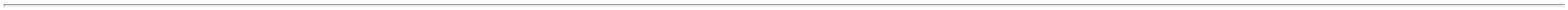 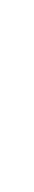 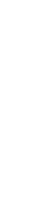 26/09/2023, 18:39BionexoRIGIDO, ATÓXICO,APIROGÊNICO, ESTÉRIL EMOXIDO DE ETILENO. EMBINDIVIDUAL, TIPO BLISTER C/PGC E FILME C/ FACETRANSPARENTE REG MS.TotalParcial:R$5485.09.118,5200Total de Itens da Cotação: 105Total de Itens Impressos: 12Programaçãode EntregaPreçoUnitário FábricaPreçoRent(%) Quantidade Valor Total UsuárioProdutoCódigoFabricanteEmbalagem FornecedorComentárioJustificativaAVENTAL DESC. MANGALONGA PUNHO C/ ELASTICOTNT GR 50 -> CAPOTEDESC.MANGA LONGA GR50 -CAPOTE CIRURGICO;- Megamix Nãorespondeu e-mail dehomologação. - MedicorNão atende a condição depagamento/prazo. - InovaItem não atendeAVENTAL DESC.MANGA LONGAPUNHO C/ ELASTICOTNT GR 50 - HCCAMARGO - HCCAMARGORosana DeOliveiraMouraDESCARTAVEL. COM MANGAMais MedicalDistribuidoraHospitalar LtdaR$R$R$14LONGA. ELASTICO NO PUNHO. 38033AMARRACOES NO PESCOCO ENAS COSTAS. EM TNT (-SACOnull18000 Unidade1,9000 0,000034.200,000026/09/202310:41TECIDO NAO TECIDO).padronização da Unidade.GRAMTURA 50. COR BRANCA.100% POLIPROPILENO. TAMGG. REG MS - UNIDADETotalParcial:R$18000.034.200,0000Total de Itens da Cotação: 105Total de Itens Impressos: 1Programaçãode EntregaPreçoUnitário FábricaPreçoProdutoCódigoFabricanteEmbalagem FornecedorComentárioJustificativaRent(%) Quantidade Valor Total Usuário;- Dimaster, Medicor eRosana DeOliveiraMouraCientifica Não atende acondição depagamento/prazo. -Megamix Não respondeue-mail de homologação.EQUIPO P/ SOL PARENTMACROGOTAS GRAVIT C/INJETOR LATERALEQUIPO MACROGOTAS TKL CX.C/25UNID - TKL - TKLPrestamedHospitalar EireliR$R$R$44233-25null2000 Unidade0,8300 0,00001.660,000026/09/202310:41;- Sensorial, Global, Ativae Ferreira & Lima Nãorespondeu e-mail dehomologação. -Rosana DeOliveiraMouraLENCOL HOSPITALARDESC.BRANCO.TAM.70CMX50M 38277LENCOL 70X50 ROLOPLUMAX - PLUMAX -PLUMAXSupermedica, Hospdrogas,Cientifica, Med Center,Coop.Unimed, CBS, H MBorges, NL Produtos eCirúrgica Fernandes Nãoatende a condição depagamento/prazo.PrestamedHospitalar EireliR$R$70-01null60 UnidadeR$ 958,800015,9800 0,0000-UNIDADE26/09/202310:41TotalParcial:R$2060.02.618,8000Total de Itens da Cotação: 105Total de Itens Impressos: 2Programaçãode EntregaPreçoUnitário FábricaPreçoRent(%) Quantidade Valor Total UsuárioProdutoCódigoFabricanteEmbalagem FornecedorComentárioJustificativaRosana DeOliveiraMouraCURATIVO PARAFIXACAO DECATETER 6CM X 7CMSymex ProdutosMedicosHospitalaresLtdaCURATIVO TRANSPARENTEPOLIURETANO 6X7CMESTERIL - UNIDADER$R$388342430--CXFRnull-500 Unidade R$ 350,00000,7000 0,0000,PHARMAPORE26/09/202310:41Rosana DeOliveiraMouraINDABABY -Symex ProdutosMedicosHospitalaresLtdaSABONETE LIQUIDO NEUTROSABONETE LIQUIDONEUTRO INFANTIL -FR 250ML,;- Indalabor Não atende acondição depagamento/prazo.R$R$INFANTIL SOL 250ML (PH: 6,7 383797,5)null100 Unidade R$ 630,00006,3000 0,0000-26/09/2023INDALABOR10:41TotalParcial:600.0R$ 980,0000Total de Itens da Cotação: 105Total de Itens Impressos: 2Programaçãode EntregaPreçoUnitário FábricaPreçoProdutoCódigoFabricanteEmbalagem FornecedorComentárioJustificativaRent(%) Quantidade Valor Total UsuárioCATETER INTRAVENOSOPERIFÉRICO N18DISPOSITIVO SEGURANÇA -ATOXICO, APIROGENICO,ESTÉRIL, EMBALADOINDIVIDUALMENTE. COMRG.MS. DEVERÁ CONTERDISPOSITIVO DE SEGURANÇAQUE ATENDA A NR 32 EPORTARIA 1748/2011.CATETERSEG.AUTOMATICO18G VERDE CX C/100MEDIX - MEDIX -CATETERSEG.AUTOMATICO18G VERDE CX C/100MEDIXRosana DeOliveiraMoura300 Unidade R$ 447,3000;- Megamix NãoVFB BRASILLTDAR$R$1919687-1nullrespondeu e-mail dehomologação.1,4910 0,000026/09/202310:41Rosana DeOliveiraMouraELETRODO PMONITORAMENTOADULTO CARDIACO,MAXICORELETRODODESC.MONIT.CARDIACAADULTO - UNIDADEVFB BRASILLTDAR$R$R$442638173--PACOTEnullnull-6000 Unidade0,1950 0,00001.170,000026/09/202310:41Rosana DeOliveiraMouraESPARADRAPO;- Supermedica eHospdrogas Não atende acondição deESPARADRAPO 100%ALGODAO 10CM X 4.5M ->RL 12888C/4,5MIMPERMEAVEL 10CMX 4,5 MT MAXICOR -MAXICOR - MAXICORVFB BRASILLTDAR$R$R$1400 Rolo7,7056 0,00003.082,2400pagamento/prazo.26/09/202310:41https://bionexo.bionexo.com/jsp/RelatPDC/relat_adjudica.jsp8/9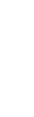 26/09/2023, 18:39BionexoRosana DeOliveiraMouraESPECULO VAGINALDESCARTAVEL GMEDGRAN -MEDGRAN -MEDGRANESPECULO VAGINALDESC.TAM.G ESTERIL -UNIDADEVFB BRASILLTDAR$R$4837947-1null-200 Unidade R$ 190,72000,9536 0,000026/09/202310:41TotalParcial:R$6900.04.890,2600Total de Itens da Cotação: 105Total de Itens Impressos: 4TotalGeral:R$210068.0189.521,6100Clique aqui para geração de relatório completo com quebra de páginahttps://bionexo.bionexo.com/jsp/RelatPDC/relat_adjudica.jsp9/9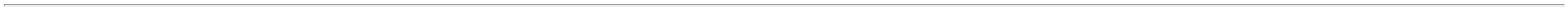 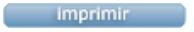 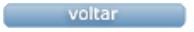 